10 главных отличий между простудой, гриппом и ОРВИ +33В связи с тем, что грипп и ОРВИ составляют 95% всех инфекционных заболеваний, а многие из нас не всегда могут отличить их от обычной простуды и лечат стандартным набором лекарств и народными методами, мы решили поделиться с вами полезной информацией, которая поможет различить эти болезни и вовремя обратиться за квалифицированной медицинской помощью до появления осложнений. 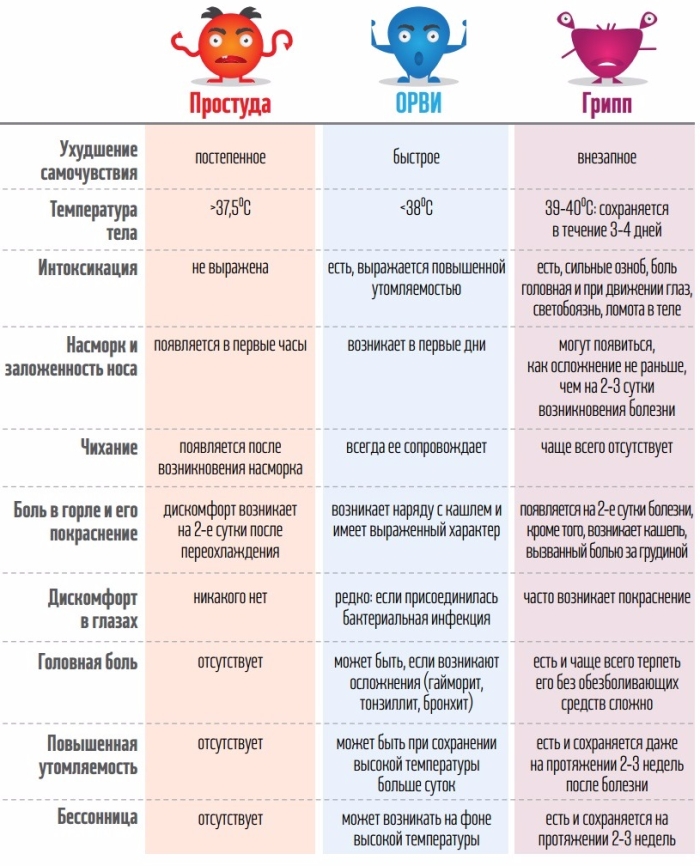 